Yo tengo, ¿quién tiene? Tarjetas de vocabulario (por favor córtelas antes de enseñar la lección)                               Organizadores gráficos de pueblos indígenas para la investigaciónNombre: _______________________________ Mi código postal: ________________________La tribu en cuya tierra vivo: ___________________________________________¿Es la tribu una de las 22 tribus reconocidas a nivel federal en Arizona? ____ Sí No¿Dónde está ubicada la tribu hoy? ______________________________________________         3 cosas aprendidas sobre esta tribu:Lista de verificación de evaluación formativaRespuesta de los estudiantes a: (1) Pregunta de investigación n.° 1: "¿Quiénes fueron las primeras personas que habitaron estas tierras en las que residimos en Arizona?" (2) El nombre de la tribu en cuya tierra viven, (3) ¿Es la tribu una tribu reconocida a nivel federal en AZ (4) Dónde se encuentra la tribu hoy (5) Otras 3 cosas aprendidas sobre la tribu?Identificando Tierras Indígenas Organizador GráficoInstrucciones: Usando tu computadora y los sitios web que aprendiste a usar en clase, encuentra la latitud y longitud de la ubicación del código postal que te dieron y descubre qué pueblos indígenas habían vivido en este lugar en el pasado. Regístrelo en el cuadro a continuación.Identificando Tierras Indígenas Organizador Gráfico - RÚBRICA                                                                                                                      CRITERIO                                                                                                           PUNTOSTeacher Resource:   Using Zip Codes to locate Arizona’s Native Indian Tribes: 85138=Ak-Chin Indian CommunityIn the area of 85138 you are on O’odham Jeweḍ, Akimel O’odham (Upper Pima), and Hohokam land.85350=Cocopah Indian Tribe In the area of 85350 you are on Xawiƚƚ kwñchawaay (Cocopah) and Quechan (Kwatsáan) land.85328=Colorado River Indian TribesIn the area of 85328 you are on Xawiƚƚ kwñchawaay (Cocopah), Quechan (Kwatsáan), and Yavapai Apache land.85269=Fort McDowell Yavapai NationIn the area of 85269 you are on O’odham Jeweḍ, Akimel O’odham (Upper Pima), and Hohokam land.86401 Fort Mojave Indian Tribe           In the area of 86401 you are on Hualapai land.                                                                Tengo la primera tarjeta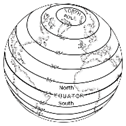                  Quién tiene latitud                                                            Tengo latitud    	     quien tiene longitud Tengo longitud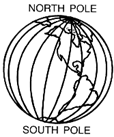 Quien tiene naciones tribales  Tengo naciones tribales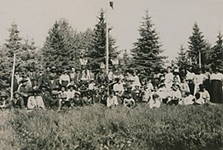 Quien tiene colonialismo TengoColonialismo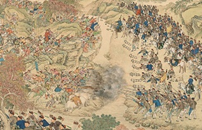 ¿Quién tiene declaración de reconocimiento de tierras?            tengo declaración de reconocimiento de tierras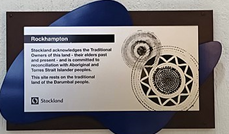 Quien tiene indigenaTengo indigena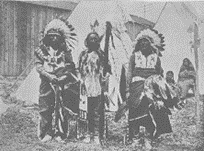 Quien tiene interaccion Yo tengo interaccion 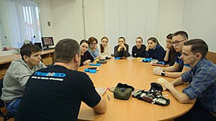 Quien tiene modificacion Yo tengo modificacion 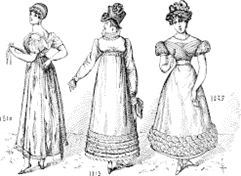 Quien tiene habitadoYo tengo habitado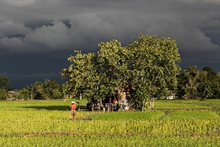 Yo tengo la ultima tarjeta ________________________________________________________________________________________________________________________________________________________________________________________________________________________________________________________________________________________________________________________________________________________________________________________________________________________________________________________________________________________________________________________________________________________________________________________________________________________________________________Nombre: ________________Nombre: ________________Nombre: ________________Nombre: ________________Nombre: ________________Nombre: ________________Nombre: ________________Nombre: ________________Nombre: ________________Nombre: ________________Nombre: ________________Nombre: ________________Nombre: ________________Nombre: ________________Nombre: ________________Nombre: ________________Nombre: ________________Nombre: ________________Nombre: ________________Nombre: ________________Nombre: ________________Nombre: ________________Nombre: ________________Nombre: ________________Nombre: ________________     CÓDIGO POSTAL: _________________       Latitud: __________________ y Longitud: ________________________ de este código postal.     El nombre del Pueblo Indígena que vivió y fue dueño de esta tierra en el pasado: _____________________________________________      Describa lo que ha aprendido sobre la vida, la cultura y la historia de este grupo de pueblos indígenas:     _______________________________________________________________________________________________________________    ________________________________________________________________________________________________________________   ________________________________________________________________________________________________________________   ________________________________________________________________________________________________________________   ________________________________________________________________________________________________________________   ________________________________________________________________________________________________________________   _________________________________________________________________________________________________________________   ________________________________________________________________________________________________________________   ________________________________________________________________________________________________________________   ________________________________________________________________________________________________________________   ________________________________________________________________________________________________________________   ________________________________________________________________________________________________________________   ________________________________________________________________________________________________________________   ________________________________________________________________________________________________________________   ________________________________________________________________________________________________________________   ________________________________________________________________________________________________________________   ________________________________________________________________________________________________________________   ________________________________________________________________________________________________________________   ________________________________________________________________________________________________________________   ________________________________________________________________________________________________________________Supera las expectativasEl Organizador gráfico identifica la latitud y longitud correctas de la ubicación del código postal determinado y también incluye información sobre cómo se llama hoy esta área. Nombra con precisión al grupo o grupos de pueblos indígenas que vivieron y fueron propietarios de la tierra en esta ubicación del código postal en el pasado. Proporciona 5 o más declaraciones completas escritas en oraciones completas que brindan información precisa y detallada sobre los grupos de pueblos indígenas que vivieron aquí, contando cómo vivieron sus vidas y describiendo muchos aspectos de su cultura y brindando una narrativa completa y detallada sobre la historia de este. grupo, incluyendo lo que les pasó y dónde se encuentran hoy.    28 + pts.Cumplen las expectativasEl Organizador gráfico identifica la latitud y longitud correctas de la ubicación del código postal determinado. Nombra a los pueblos indígenas correctos que vivieron y fueron propietarios de la tierra en esta ubicación del código postal en el pasado. Proporciona al menos 3 declaraciones completas con información precisa y detallada sobre las formas de vida del grupo de pueblos indígenas, aspectos de su cultura y proporciona cierta información sobre la historia de este grupo.     18 to 27            pts.Se acerca a las expectativasEl Organizador gráfico está parcialmente completado y brinda información sobre la latitud y longitud del código postal dado y nombra con precisión a los pueblos indígenas que vivían y eran propietarios de la tierra en este lugar. Proporciona al menos 2 afirmaciones que proporcionan información precisa pero vaga y/o poco clara sobre la vida, la cultura y/o la historia del grupo de Pueblos Indígenas.    12 to 17        pts.